Truyền thông phòng, chống dịch COVID-19 trong tình hình mới theo Thông điệp 2K.Sở Y tế vừa ban hành Kế hoạch triển khai Chiến dịch truyền thông phòng, chống dịch COVID-19 trong tình hình mới với chủ đề “Vì một Việt Nam vững vàng và khỏe mạnh".Thực hiện Công văn 1684/UBND-YT ngày 08/9/2022 của UBND quận Long Biên v/v triển khai hướng dẫn sử dụng khẩu trang phòng chống dịch Covid-19 tại nơi công cộng (theo Quyết định số 2447/QĐ-BYT ngày 06/9/2022). Tiếp tục cập nhật, thực hiện các văn bản chỉ đạo của các cấp về phòng chống dịch Covid-19.Trường tiểu học Ngô Gia Tự tổ chức tuyên truyền sâu rộng với nhiều hình thức đa dạng truyền tải, lan tỏa chủ đề “Vì một Việt Nam vững vàng và khỏe mạnh” với thông điệp phòng, chống dịch COVID-19 trong tình hình mới (2K + Vắc xin + Thuốc + Điều trị + Công nghệ + Ý thức và các biện pháp khác) đến tất cả học sinh và giáo viên toàn trường biết hưởng ứng thực hiện; GVCN phối hợp tuyên truyền rộng rãi đến học sinh lồng ghép vào các tiết học chính khóa của lớp. 	Thực hiện Thông điệp 2K (Khẩu trang - Khử khuẩn) + Vắc xin + Thuốc + Điều trị + Công nghệ + Ý thức và các biện pháp khác để phòng, chống dịch COVID-19 trong tình hình mới, cụ thể:Khuyến khích đeo khẩu trang khi đến nơi công cộng; Bắt buộc đeo khẩu trang đối với: Người có biểu hiện bệnh viêm đường hô hấp cấp, người mắc hoặc nghi ngờ mắc COVID-19; các đối tượng (trừ trẻ em dưới 5 tuổi) khi đến nơi công cộng thuộc khu vực được công bố cấp độ dịch ở mức độ 3 hoặc mức độ 4; áp dụng cụ thể với một số địa điểm và đối tượng theo Quyết định số 2447/QĐ-BYT ngày 06/9/2022 của Bộ Y tếThường xuyên rửa tay bằng xà phòng và nước sạch hoặc dung dịch sát khuẩn tay nhanh; vệ sinh cá nhân sạch sẽ; vệ sinh môi trường nơi ở, nơi làm việc, học tập, thực hiện tiêm phòng COVID-19 đầy đủ và đúng lịch theo hướng dẫn của Bộ Y tế. Đồng thời, tiếp tục thực hiện các biện pháp về THUỐC + ĐIỀU TRỊ + CÔNG NGHỆ + Ý THỨC và các biện pháp khác: Sử dụng thuốc theo hướng dẫn của cơ quan y tế; Tuân thủ các hướng dẫn chẩn đoán, điều trị COVID-19 và khám bệnh khi có các dấu hiệu bất thường sau mắc COVID-19; Sử dụng các ứng dụng công nghệ theo hướng dẫn của cơ quan chức năng  nhằm kiểm soát tốt tình hình dịch bệnh; Ý thức tự chủ động thực hiện các biện pháp phòng bệnh, không phát tán tuyên truyền thông tin xấu. Các biện pháp khác theo hướng dẫn của cơ quan y tế hoặc cơ quan có thẩm quyền tại trung ương và địa phương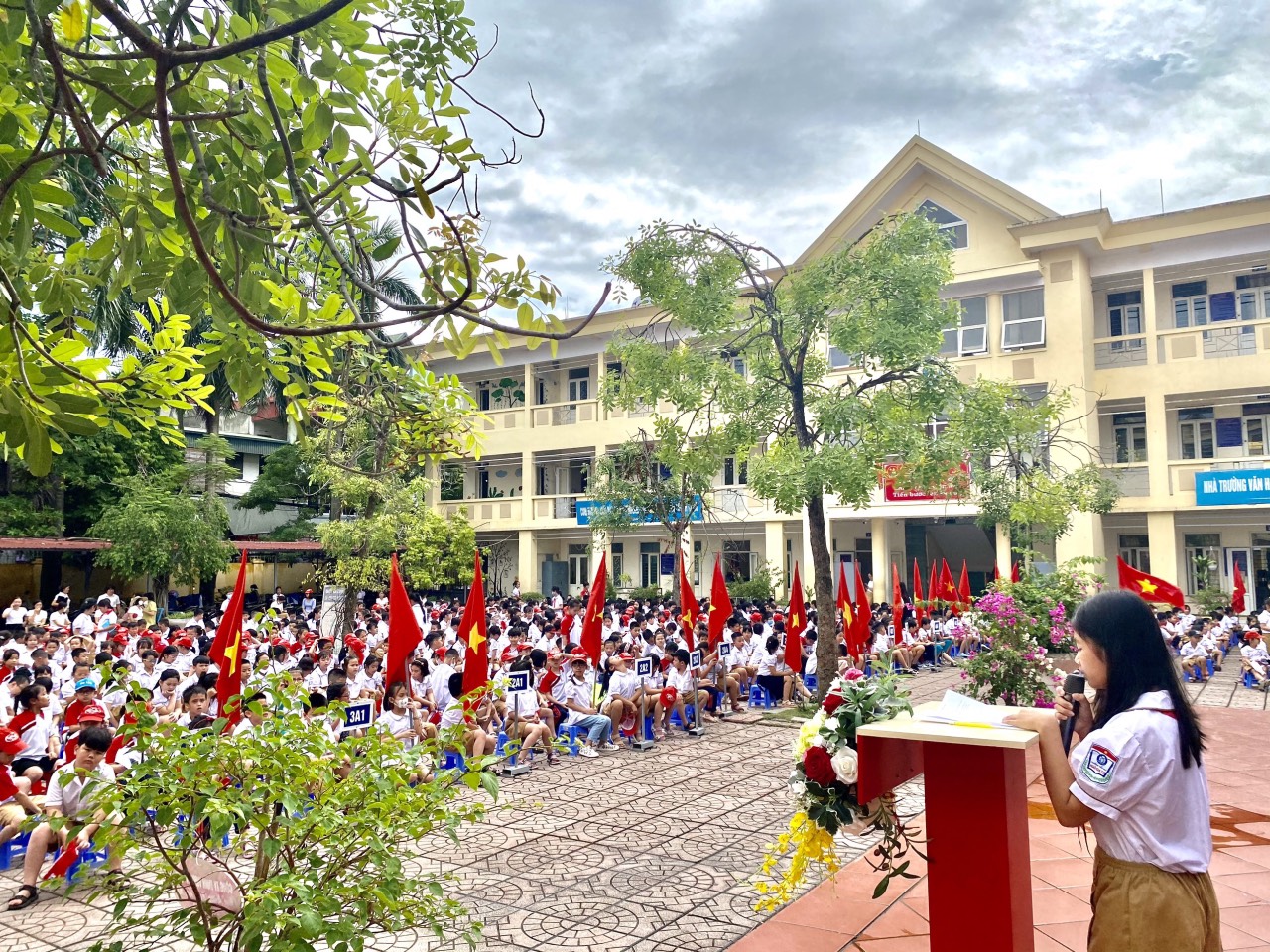 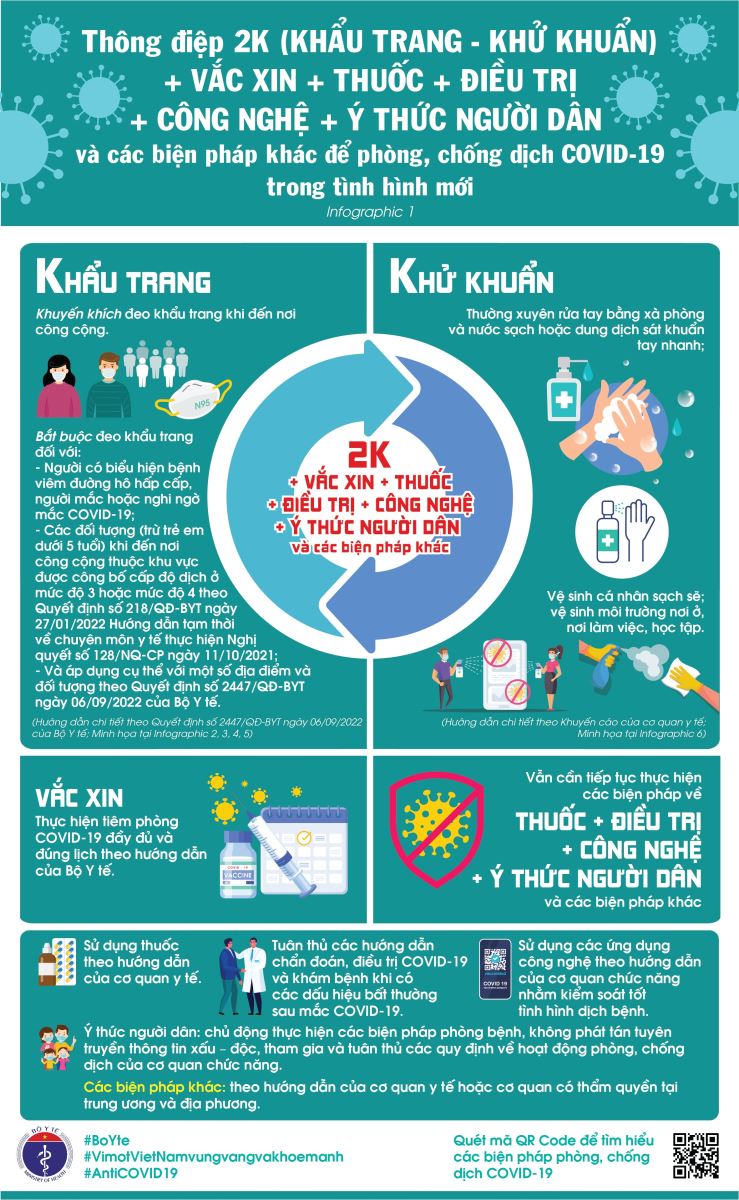 